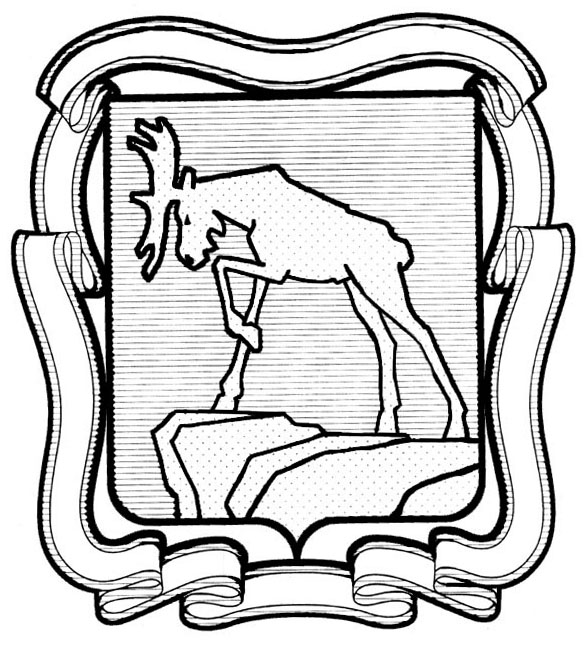 СОБРАНИЕ ДЕПУТАТОВ МИАССКОГО ГОРОДСКОГО ОКРУГАЧЕЛЯБИНСКАЯ ОБЛАСТЬСЕССИЯ СОБРАНИЯ ДЕПУТАТОВ  МИАССКОГОГОРОДСКОГО ОКРУГА ПЯТОГО СОЗЫВАРЕШЕНИЕ № ___от _______________ 2018 годаО внесении изменений в Решение Собрания депутатов Миасского городского округа от 28.08.2015 г. № 37 «Об утверждении Порядка оформления разрешения на вырубку (обрезку) зеленых насаждений на территории Миасского городского округа»Рассмотрев предложение Главы Миасского городского округа Г.М. Тонких о внесении изменений в Решение Собрания депутатов Миасского городского округа от 28.08.2015 г. № 37 «Об утверждении Порядка оформления разрешения на вырубку (обрезку) зеленых насаждений на территории Миасского городского округа», учитывая рекомендации постоянной комиссии по вопросам экономической и бюджетной политики, руководствуясь законом Челябинской области от 28.09.2003 г. № 175-ЗО «О стимулировании инвестиционной деятельности в Челябинской области», Федеральным законом от 06.10.2003 г. № 131-ФЗ «Об общих принципах организации местного самоуправления в Российской Федерации» и Уставом Миасского городского округа, Собрание депутатов Миасского городского округаРЕШАЕТ:1. Внести изменения в Решение Собрания депутатов Миасского городского округа от 28.08.2015 г. № 37 «Об утверждении Порядка оформления разрешения на вырубку (обрезку) зеленых насаждений на территории Миасского городского округа» (далее Решение), а именно в Приложении к Решению:пункт 3 дополнить строкой:«6) реализации субъектом инвестиционной деятельности на территории Миасского городского округа масштабного инвестиционного проекта, признанного таковым в порядке, установленном законодательством Российской Федерации, Челябинской области, а также реализации проекта субъектами инвестиционной деятельности, заключившим инвестиционные соглашения в порядке, установленном Правительством Челябинской области.»;в пункте 12 слова «п.п. 2-5 п. 3» заменить на слова «п.п. 2-6 п. 3»;в пункте 13 слова «п.п. 1-5 п. 3» заменить на слова «п.п. 1-6 п. 3»;пункт 14 изложить в новой редакции:«14. Оплата компенсационной стоимости зеленых насаждений является обязательной во всех случаях вырубки зеленых насаждений, за исключением случаев, предусмотренных п.п. 2-6 п. 3 настоящего Порядка.  В случаях, предусмотренных п.п.6 п. 3 настоящего Порядка, субъект инвестиционной деятельности перечисляет в бюджет Миасского городского округа плату за вырубленную древесину из расчета платы за единицу объема древесины лесных насаждений, определенной в порядке, предусмотренном Постановлением Правительства РФ от 22 мая 2007 г. № 310 «О ставках платы за единицу объема лесных ресурсов и ставках платы за единицу площади лесного участка, находящегося в федеральной собственности».При невыполнении субъектом инвестиционной деятельности масштабного инвестиционного проекта и условий заключенного инвестиционного соглашения выплата компенсационной стоимости зеленых насаждений производится в соответствии с настоящим Положением, согласно методики расчета компенсационной стоимости зеленых насаждений (Приложение 4), за вычетом суммы, уплаченной в бюджет МГО согласно абзаца 1 настоящего пункта».в пункте 18 слова «п.п. 2-5 п. 3» заменить на слова «п.п. 2-6 п. 3»; в пункте 25 слова «п.п. 2-5 п. 3» заменить на слова «п.п. 2-6 п. 3». Настоящее Решение опубликовать в установленном порядке.Контроль исполнения настоящего Решения возложить на постоянную комиссию по вопросам экономической и бюджетной политики.Председатель Собрания депутатовМиасского городского округа                                                                                Е.А. СтеповикГлава Миасского городского округа                                                                                   Г.М. ТонкихПояснительная записка к проекту  решения  Собрания депутатов «О внесении изменений в Решение Собрания депутатов Миасского городского округа от 28.08.2015 г. № 37 «Об утверждении Порядка оформления разрешения на вырубку (обрезку) зеленых насаждений на территории Миасского городского округа»Решением Собрания депутатов  Миасского   городского  округа от 28.08.2015 г. № 37 «Об утверждении Порядка оформления разрешения на вырубку (обрезку) зеленых насаждений на территории Миасского городского округа» определен порядок оформления разрешения на вырубку (обрезку) зеленых насаждений. Проект решения Собрания депутатов вносит изменения в действующий на территории Миасского городского округа Порядок оформления разрешений на вырубку (обрезку) зеленых насаждений в части реализации субъектом инвестиционной и предпринимательской деятельности на территории Миасского городского округа масштабного инвестиционного проекта, а также реализации проекта субъектом инвестиционной деятельности, заключившим инвестиционные соглашения в порядке, установленном Правительством Челябинской области, плата за вырубленную древесину из расчета платы за единицу объема древесины лесных насаждений, определенной в порядке, предусмотренном Постановлением Правительства РФ от 22 мая 2007 г. № 310 «О ставках платы за единицу объема лесных ресурсов и ставках платы за единицу площади лесного участка, находящегося в федеральной собственности».Также в проекте Решения установлено, что при невыполнении масштабного инвестиционного проекта либо условий инвестиционного соглашения, выплата компенсационной стоимости производится в соответствии с методикой расчета, определенной ранее решением Собрания депутатов Миасского городского округа от 28.08.2015 г. № 37.Заместитель Главы Округа(по стратегическому планированию и инвестициям)                                                                                                         С.А. Сесюнин 